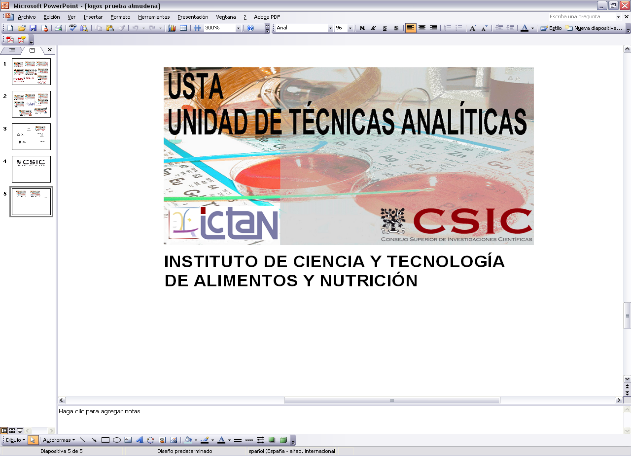 SOLICITUD DE ANÁLISIS PORCROMATOGRAFÍA IÓNICAServicio de Cromatografía (USTA)(Información general y normas se pueden consultar en la Web del ICTAN)SOLICITUD DE ANÁLISIS PORCROMATOGRAFÍA IÓNICAServicio de Cromatografía (USTA)(Información general y normas se pueden consultar en la Web del ICTAN)SOLICITUD DE ANÁLISIS PORCROMATOGRAFÍA IÓNICAServicio de Cromatografía (USTA)(Información general y normas se pueden consultar en la Web del ICTAN)SOLICITUD DE ANÁLISIS PORCROMATOGRAFÍA IÓNICAServicio de Cromatografía (USTA)(Información general y normas se pueden consultar en la Web del ICTAN)SOLICITUD DE ANÁLISIS PORCROMATOGRAFÍA IÓNICAServicio de Cromatografía (USTA)(Información general y normas se pueden consultar en la Web del ICTAN)SOLICITUD DE ANÁLISIS PORCROMATOGRAFÍA IÓNICAServicio de Cromatografía (USTA)(Información general y normas se pueden consultar en la Web del ICTAN)SOLICITUD DE ANÁLISIS PORCROMATOGRAFÍA IÓNICAServicio de Cromatografía (USTA)(Información general y normas se pueden consultar en la Web del ICTAN)SOLICITUD DE ANÁLISIS PORCROMATOGRAFÍA IÓNICAServicio de Cromatografía (USTA)(Información general y normas se pueden consultar en la Web del ICTAN)SOLICITUD DE ANÁLISIS PORCROMATOGRAFÍA IÓNICAServicio de Cromatografía (USTA)(Información general y normas se pueden consultar en la Web del ICTAN)SOLICITUD DE ANÁLISIS PORCROMATOGRAFÍA IÓNICAServicio de Cromatografía (USTA)(Información general y normas se pueden consultar en la Web del ICTAN)SOLICITUD DE ANÁLISIS PORCROMATOGRAFÍA IÓNICAServicio de Cromatografía (USTA)(Información general y normas se pueden consultar en la Web del ICTAN)SOLICITUD DE ANÁLISIS PORCROMATOGRAFÍA IÓNICAServicio de Cromatografía (USTA)(Información general y normas se pueden consultar en la Web del ICTAN)SOLICITUD DE ANÁLISIS PORCROMATOGRAFÍA IÓNICAServicio de Cromatografía (USTA)(Información general y normas se pueden consultar en la Web del ICTAN)SOLICITUD DE ANÁLISIS PORCROMATOGRAFÍA IÓNICAServicio de Cromatografía (USTA)(Información general y normas se pueden consultar en la Web del ICTAN)SOLICITUD DE ANÁLISIS PORCROMATOGRAFÍA IÓNICAServicio de Cromatografía (USTA)(Información general y normas se pueden consultar en la Web del ICTAN)ID. Solicitud (USTA):ID. Solicitud (USTA):ID. Solicitud (USTA):DATOS DEL SOLICITANTEDATOS DEL SOLICITANTEDATOS DEL SOLICITANTEDATOS DEL SOLICITANTEDATOS DEL SOLICITANTEDATOS DEL SOLICITANTEDATOS DEL SOLICITANTEDATOS DEL SOLICITANTEDATOS DEL SOLICITANTEDATOS DEL SOLICITANTEDATOS DEL SOLICITANTEDATOS DEL SOLICITANTEDATOS DEL SOLICITANTEDATOS DEL SOLICITANTEDATOS DEL SOLICITANTEDATOS DEL SOLICITANTEDATOS DEL SOLICITANTEDATOS DEL SOLICITANTEDATOS DEL SOLICITANTEDATOS DEL SOLICITANTEDATOS DEL SOLICITANTEDATOS DEL SOLICITANTESolicitante:     Solicitante:     Solicitante:     Solicitante:     Solicitante:     Solicitante:     Solicitante:     Solicitante:     Solicitante:     Solicitante:     Solicitante:     Investigador Responsable:      Investigador Responsable:      Investigador Responsable:      Investigador Responsable:      Investigador Responsable:      Investigador Responsable:      Investigador Responsable:      Investigador Responsable:      Investigador Responsable:      Investigador Responsable:      Investigador Responsable:      Dpto. y teléfono:     Dpto. y teléfono:     Dpto. y teléfono:     Dpto. y teléfono:     Dpto. y teléfono:     Dpto. y teléfono:     Dpto. y teléfono:     Dpto. y teléfono:     Dpto. y teléfono:     Dpto. y teléfono:     Dpto. y teléfono:     CUENTA CARGO:      TIPO DE TARIFA: CUENTA CARGO:      TIPO DE TARIFA: CUENTA CARGO:      TIPO DE TARIFA: CUENTA CARGO:      TIPO DE TARIFA: CUENTA CARGO:      TIPO DE TARIFA: CUENTA CARGO:      TIPO DE TARIFA: CUENTA CARGO:      TIPO DE TARIFA: CUENTA CARGO:      TIPO DE TARIFA: CUENTA CARGO:      TIPO DE TARIFA: CUENTA CARGO:      TIPO DE TARIFA: CUENTA CARGO:      TIPO DE TARIFA: DATOS DE LA MUESTRADATOS DE LA MUESTRADATOS DE LA MUESTRADATOS DE LA MUESTRADATOS DE LA MUESTRADATOS DE LA MUESTRADATOS DE LA MUESTRADATOS DE LA MUESTRADATOS DE LA MUESTRADATOS DE LA MUESTRADATOS DE LA MUESTRADATOS DE LA MUESTRADATOS DE LA MUESTRADATOS DE LA MUESTRADATOS DE LA MUESTRADATOS DE LA MUESTRADATOS DE LA MUESTRADATOS DE LA MUESTRADATOS DE LA MUESTRADATOS DE LA MUESTRADATOS DE LA MUESTRADATOS DE LA MUESTRAEl Usuario se compromete a mostrar el Protocolo de Extracción y Preparación de las muestras, con indicación de todos los reactivos añadidos y Concentración estimada, al Responsable del Instrumento al objeto de optimizar el Método de Análisis. Las muestras deben entregarse filtradas. Consultar: Condiciones analíticasEl Usuario se compromete a mostrar el Protocolo de Extracción y Preparación de las muestras, con indicación de todos los reactivos añadidos y Concentración estimada, al Responsable del Instrumento al objeto de optimizar el Método de Análisis. Las muestras deben entregarse filtradas. Consultar: Condiciones analíticasEl Usuario se compromete a mostrar el Protocolo de Extracción y Preparación de las muestras, con indicación de todos los reactivos añadidos y Concentración estimada, al Responsable del Instrumento al objeto de optimizar el Método de Análisis. Las muestras deben entregarse filtradas. Consultar: Condiciones analíticasEl Usuario se compromete a mostrar el Protocolo de Extracción y Preparación de las muestras, con indicación de todos los reactivos añadidos y Concentración estimada, al Responsable del Instrumento al objeto de optimizar el Método de Análisis. Las muestras deben entregarse filtradas. Consultar: Condiciones analíticasEl Usuario se compromete a mostrar el Protocolo de Extracción y Preparación de las muestras, con indicación de todos los reactivos añadidos y Concentración estimada, al Responsable del Instrumento al objeto de optimizar el Método de Análisis. Las muestras deben entregarse filtradas. Consultar: Condiciones analíticasEl Usuario se compromete a mostrar el Protocolo de Extracción y Preparación de las muestras, con indicación de todos los reactivos añadidos y Concentración estimada, al Responsable del Instrumento al objeto de optimizar el Método de Análisis. Las muestras deben entregarse filtradas. Consultar: Condiciones analíticasEl Usuario se compromete a mostrar el Protocolo de Extracción y Preparación de las muestras, con indicación de todos los reactivos añadidos y Concentración estimada, al Responsable del Instrumento al objeto de optimizar el Método de Análisis. Las muestras deben entregarse filtradas. Consultar: Condiciones analíticasEl Usuario se compromete a mostrar el Protocolo de Extracción y Preparación de las muestras, con indicación de todos los reactivos añadidos y Concentración estimada, al Responsable del Instrumento al objeto de optimizar el Método de Análisis. Las muestras deben entregarse filtradas. Consultar: Condiciones analíticasEl Usuario se compromete a mostrar el Protocolo de Extracción y Preparación de las muestras, con indicación de todos los reactivos añadidos y Concentración estimada, al Responsable del Instrumento al objeto de optimizar el Método de Análisis. Las muestras deben entregarse filtradas. Consultar: Condiciones analíticasEl Usuario se compromete a mostrar el Protocolo de Extracción y Preparación de las muestras, con indicación de todos los reactivos añadidos y Concentración estimada, al Responsable del Instrumento al objeto de optimizar el Método de Análisis. Las muestras deben entregarse filtradas. Consultar: Condiciones analíticasEl Usuario se compromete a mostrar el Protocolo de Extracción y Preparación de las muestras, con indicación de todos los reactivos añadidos y Concentración estimada, al Responsable del Instrumento al objeto de optimizar el Método de Análisis. Las muestras deben entregarse filtradas. Consultar: Condiciones analíticasEl Usuario se compromete a mostrar el Protocolo de Extracción y Preparación de las muestras, con indicación de todos los reactivos añadidos y Concentración estimada, al Responsable del Instrumento al objeto de optimizar el Método de Análisis. Las muestras deben entregarse filtradas. Consultar: Condiciones analíticasEl Usuario se compromete a mostrar el Protocolo de Extracción y Preparación de las muestras, con indicación de todos los reactivos añadidos y Concentración estimada, al Responsable del Instrumento al objeto de optimizar el Método de Análisis. Las muestras deben entregarse filtradas. Consultar: Condiciones analíticasEl Usuario se compromete a mostrar el Protocolo de Extracción y Preparación de las muestras, con indicación de todos los reactivos añadidos y Concentración estimada, al Responsable del Instrumento al objeto de optimizar el Método de Análisis. Las muestras deben entregarse filtradas. Consultar: Condiciones analíticasEl Usuario se compromete a mostrar el Protocolo de Extracción y Preparación de las muestras, con indicación de todos los reactivos añadidos y Concentración estimada, al Responsable del Instrumento al objeto de optimizar el Método de Análisis. Las muestras deben entregarse filtradas. Consultar: Condiciones analíticasEl Usuario se compromete a mostrar el Protocolo de Extracción y Preparación de las muestras, con indicación de todos los reactivos añadidos y Concentración estimada, al Responsable del Instrumento al objeto de optimizar el Método de Análisis. Las muestras deben entregarse filtradas. Consultar: Condiciones analíticasEl Usuario se compromete a mostrar el Protocolo de Extracción y Preparación de las muestras, con indicación de todos los reactivos añadidos y Concentración estimada, al Responsable del Instrumento al objeto de optimizar el Método de Análisis. Las muestras deben entregarse filtradas. Consultar: Condiciones analíticasEl Usuario se compromete a mostrar el Protocolo de Extracción y Preparación de las muestras, con indicación de todos los reactivos añadidos y Concentración estimada, al Responsable del Instrumento al objeto de optimizar el Método de Análisis. Las muestras deben entregarse filtradas. Consultar: Condiciones analíticasEl Usuario se compromete a mostrar el Protocolo de Extracción y Preparación de las muestras, con indicación de todos los reactivos añadidos y Concentración estimada, al Responsable del Instrumento al objeto de optimizar el Método de Análisis. Las muestras deben entregarse filtradas. Consultar: Condiciones analíticasEl Usuario se compromete a mostrar el Protocolo de Extracción y Preparación de las muestras, con indicación de todos los reactivos añadidos y Concentración estimada, al Responsable del Instrumento al objeto de optimizar el Método de Análisis. Las muestras deben entregarse filtradas. Consultar: Condiciones analíticasEl Usuario se compromete a mostrar el Protocolo de Extracción y Preparación de las muestras, con indicación de todos los reactivos añadidos y Concentración estimada, al Responsable del Instrumento al objeto de optimizar el Método de Análisis. Las muestras deben entregarse filtradas. Consultar: Condiciones analíticasEl Usuario se compromete a mostrar el Protocolo de Extracción y Preparación de las muestras, con indicación de todos los reactivos añadidos y Concentración estimada, al Responsable del Instrumento al objeto de optimizar el Método de Análisis. Las muestras deben entregarse filtradas. Consultar: Condiciones analíticasExtracto de:      Extracto de:      Extracto de:      Extracto de:      Extracto de:      Extracto de:      Extracto de:      Extracto de:      Extracto de:      Extracto de:      Extracto de:      Número de muestras:      Número de muestras:      Número de muestras:      Número de muestras:      Número de muestras:      Número de muestras:      Número de muestras:      Número de muestras:      Número de muestras:      Número de muestras:      Número de muestras:      DATOS DEL ANALISISDATOS DEL ANALISISDATOS DEL ANALISISDATOS DEL ANALISISDATOS DEL ANALISISDATOS DEL ANALISISDATOS DEL ANALISISDATOS DEL ANALISISDATOS DEL ANALISISDATOS DEL ANALISISDATOS DEL ANALISISDATOS DEL ANALISISDATOS DEL ANALISISDATOS DEL ANALISISDATOS DEL ANALISISDATOS DEL ANALISISDATOS DEL ANALISISDATOS DEL ANALISISDATOS DEL ANALISISDATOS DEL ANALISISDATOS DEL ANALISISDATOS DEL ANALISISIndicar qué analitos de los ofertados a continuación se desean. Los analitos ofertados son aquellos para los que la unidad dispone de metodología puesta a punto y patrones para su cuantificación. El usuario puede proponer otros análisis no ofertados aportando el patrón necesario y un método analítico. Informar acerca del fungible necesario (tubos de muestras, filtros, etc.)Indicar qué analitos de los ofertados a continuación se desean. Los analitos ofertados son aquellos para los que la unidad dispone de metodología puesta a punto y patrones para su cuantificación. El usuario puede proponer otros análisis no ofertados aportando el patrón necesario y un método analítico. Informar acerca del fungible necesario (tubos de muestras, filtros, etc.)Indicar qué analitos de los ofertados a continuación se desean. Los analitos ofertados son aquellos para los que la unidad dispone de metodología puesta a punto y patrones para su cuantificación. El usuario puede proponer otros análisis no ofertados aportando el patrón necesario y un método analítico. Informar acerca del fungible necesario (tubos de muestras, filtros, etc.)Indicar qué analitos de los ofertados a continuación se desean. Los analitos ofertados son aquellos para los que la unidad dispone de metodología puesta a punto y patrones para su cuantificación. El usuario puede proponer otros análisis no ofertados aportando el patrón necesario y un método analítico. Informar acerca del fungible necesario (tubos de muestras, filtros, etc.)Indicar qué analitos de los ofertados a continuación se desean. Los analitos ofertados son aquellos para los que la unidad dispone de metodología puesta a punto y patrones para su cuantificación. El usuario puede proponer otros análisis no ofertados aportando el patrón necesario y un método analítico. Informar acerca del fungible necesario (tubos de muestras, filtros, etc.)Indicar qué analitos de los ofertados a continuación se desean. Los analitos ofertados son aquellos para los que la unidad dispone de metodología puesta a punto y patrones para su cuantificación. El usuario puede proponer otros análisis no ofertados aportando el patrón necesario y un método analítico. Informar acerca del fungible necesario (tubos de muestras, filtros, etc.)Indicar qué analitos de los ofertados a continuación se desean. Los analitos ofertados son aquellos para los que la unidad dispone de metodología puesta a punto y patrones para su cuantificación. El usuario puede proponer otros análisis no ofertados aportando el patrón necesario y un método analítico. Informar acerca del fungible necesario (tubos de muestras, filtros, etc.)Indicar qué analitos de los ofertados a continuación se desean. Los analitos ofertados son aquellos para los que la unidad dispone de metodología puesta a punto y patrones para su cuantificación. El usuario puede proponer otros análisis no ofertados aportando el patrón necesario y un método analítico. Informar acerca del fungible necesario (tubos de muestras, filtros, etc.)Indicar qué analitos de los ofertados a continuación se desean. Los analitos ofertados son aquellos para los que la unidad dispone de metodología puesta a punto y patrones para su cuantificación. El usuario puede proponer otros análisis no ofertados aportando el patrón necesario y un método analítico. Informar acerca del fungible necesario (tubos de muestras, filtros, etc.)Indicar qué analitos de los ofertados a continuación se desean. Los analitos ofertados son aquellos para los que la unidad dispone de metodología puesta a punto y patrones para su cuantificación. El usuario puede proponer otros análisis no ofertados aportando el patrón necesario y un método analítico. Informar acerca del fungible necesario (tubos de muestras, filtros, etc.)Indicar qué analitos de los ofertados a continuación se desean. Los analitos ofertados son aquellos para los que la unidad dispone de metodología puesta a punto y patrones para su cuantificación. El usuario puede proponer otros análisis no ofertados aportando el patrón necesario y un método analítico. Informar acerca del fungible necesario (tubos de muestras, filtros, etc.)Indicar qué analitos de los ofertados a continuación se desean. Los analitos ofertados son aquellos para los que la unidad dispone de metodología puesta a punto y patrones para su cuantificación. El usuario puede proponer otros análisis no ofertados aportando el patrón necesario y un método analítico. Informar acerca del fungible necesario (tubos de muestras, filtros, etc.)Indicar qué analitos de los ofertados a continuación se desean. Los analitos ofertados son aquellos para los que la unidad dispone de metodología puesta a punto y patrones para su cuantificación. El usuario puede proponer otros análisis no ofertados aportando el patrón necesario y un método analítico. Informar acerca del fungible necesario (tubos de muestras, filtros, etc.)Indicar qué analitos de los ofertados a continuación se desean. Los analitos ofertados son aquellos para los que la unidad dispone de metodología puesta a punto y patrones para su cuantificación. El usuario puede proponer otros análisis no ofertados aportando el patrón necesario y un método analítico. Informar acerca del fungible necesario (tubos de muestras, filtros, etc.)Indicar qué analitos de los ofertados a continuación se desean. Los analitos ofertados son aquellos para los que la unidad dispone de metodología puesta a punto y patrones para su cuantificación. El usuario puede proponer otros análisis no ofertados aportando el patrón necesario y un método analítico. Informar acerca del fungible necesario (tubos de muestras, filtros, etc.)Indicar qué analitos de los ofertados a continuación se desean. Los analitos ofertados son aquellos para los que la unidad dispone de metodología puesta a punto y patrones para su cuantificación. El usuario puede proponer otros análisis no ofertados aportando el patrón necesario y un método analítico. Informar acerca del fungible necesario (tubos de muestras, filtros, etc.)Indicar qué analitos de los ofertados a continuación se desean. Los analitos ofertados son aquellos para los que la unidad dispone de metodología puesta a punto y patrones para su cuantificación. El usuario puede proponer otros análisis no ofertados aportando el patrón necesario y un método analítico. Informar acerca del fungible necesario (tubos de muestras, filtros, etc.)Indicar qué analitos de los ofertados a continuación se desean. Los analitos ofertados son aquellos para los que la unidad dispone de metodología puesta a punto y patrones para su cuantificación. El usuario puede proponer otros análisis no ofertados aportando el patrón necesario y un método analítico. Informar acerca del fungible necesario (tubos de muestras, filtros, etc.)Indicar qué analitos de los ofertados a continuación se desean. Los analitos ofertados son aquellos para los que la unidad dispone de metodología puesta a punto y patrones para su cuantificación. El usuario puede proponer otros análisis no ofertados aportando el patrón necesario y un método analítico. Informar acerca del fungible necesario (tubos de muestras, filtros, etc.)Indicar qué analitos de los ofertados a continuación se desean. Los analitos ofertados son aquellos para los que la unidad dispone de metodología puesta a punto y patrones para su cuantificación. El usuario puede proponer otros análisis no ofertados aportando el patrón necesario y un método analítico. Informar acerca del fungible necesario (tubos de muestras, filtros, etc.)Indicar qué analitos de los ofertados a continuación se desean. Los analitos ofertados son aquellos para los que la unidad dispone de metodología puesta a punto y patrones para su cuantificación. El usuario puede proponer otros análisis no ofertados aportando el patrón necesario y un método analítico. Informar acerca del fungible necesario (tubos de muestras, filtros, etc.)Indicar qué analitos de los ofertados a continuación se desean. Los analitos ofertados son aquellos para los que la unidad dispone de metodología puesta a punto y patrones para su cuantificación. El usuario puede proponer otros análisis no ofertados aportando el patrón necesario y un método analítico. Informar acerca del fungible necesario (tubos de muestras, filtros, etc.)ANIONESANIONESANIONESANIONESANIONESANIONESANIONESANIONESANIONESANIONESANIONESANIONESANIONESANIONESANIONESANIONESANIONESANIONESANIONESANIONESANIONESANIONES Fluoruro   Fluoruro   Cloruro Cloruro Nitrito Nitrito Nitrito Nitrato Nitrato Nitrato Bromuro Bromuro Bromuro Fosfato Fosfato Fosfato Sulfato Sulfato Sulfato Sulfato Yoduro YoduroÁCIDOS ORGÁNICOSÁCIDOS ORGÁNICOSÁCIDOS ORGÁNICOSÁCIDOS ORGÁNICOSÁCIDOS ORGÁNICOSÁCIDOS ORGÁNICOSÁCIDOS ORGÁNICOSÁCIDOS ORGÁNICOSÁCIDOS ORGÁNICOSÁCIDOS ORGÁNICOSÁCIDOS ORGÁNICOSÁCIDOS ORGÁNICOSÁCIDOS ORGÁNICOSÁCIDOS ORGÁNICOSÁCIDOS ORGÁNICOSÁCIDOS ORGÁNICOSÁCIDOS ORGÁNICOSÁCIDOS ORGÁNICOSÁCIDOS ORGÁNICOSÁCIDOS ORGÁNICOSÁCIDOS ORGÁNICOSÁCIDOS ORGÁNICOS Citrato   Pyruvato Pyruvato Pyruvato Tartrato Tartrato Tartrato Malato Malato Ascorbato Ascorbato Ascorbato Ascorbato Succinato Succinato Succinato Lactato Lactato Lactato Lactato Acetato Acetato Formiato Formiato Formiato Formiato Fumarato Fumarato Fumarato Fumarato Fumarato Otro (consultar) Otro (consultar) Otro (consultar) Otro (consultar) Otro (consultar) Otro (consultar) Otro (consultar) Otro (consultar) Otro (consultar) Otro (consultar) Otro (consultar) Otro (consultar) Otro (consultar)POLIALCOHOLESPOLIALCOHOLESPOLIALCOHOLESPOLIALCOHOLESPOLIALCOHOLESPOLIALCOHOLESPOLIALCOHOLESPOLIALCOHOLESPOLIALCOHOLESPOLIALCOHOLESPOLIALCOHOLESPOLIALCOHOLESPOLIALCOHOLESPOLIALCOHOLESPOLIALCOHOLESPOLIALCOHOLESPOLIALCOHOLESPOLIALCOHOLESPOLIALCOHOLESPOLIALCOHOLESPOLIALCOHOLESPOLIALCOHOLES Xilitol Xilitol Xilitol Mioinositol Mioinositol Mioinositol Arabitol Arabitol Arabitol Arabitol D-sorbitol D-sorbitol D-sorbitol D-sorbitol D-sorbitol Glicerol Glicerol Glicerol D-manitol D-manitol D-manitol D-manitolMONOSACÁRIDOS-DISACÁRIDOSMONOSACÁRIDOS-DISACÁRIDOSMONOSACÁRIDOS-DISACÁRIDOSMONOSACÁRIDOS-DISACÁRIDOSMONOSACÁRIDOS-DISACÁRIDOSMONOSACÁRIDOS-DISACÁRIDOSMONOSACÁRIDOS-DISACÁRIDOSMONOSACÁRIDOS-DISACÁRIDOSMONOSACÁRIDOS-DISACÁRIDOSMONOSACÁRIDOS-DISACÁRIDOSMONOSACÁRIDOS-DISACÁRIDOSMONOSACÁRIDOS-DISACÁRIDOSMONOSACÁRIDOS-DISACÁRIDOSMONOSACÁRIDOS-DISACÁRIDOSMONOSACÁRIDOS-DISACÁRIDOSMONOSACÁRIDOS-DISACÁRIDOSMONOSACÁRIDOS-DISACÁRIDOSMONOSACÁRIDOS-DISACÁRIDOSMONOSACÁRIDOS-DISACÁRIDOSMONOSACÁRIDOS-DISACÁRIDOSMONOSACÁRIDOS-DISACÁRIDOSMONOSACÁRIDOS-DISACÁRIDOS Glucosa   Glucosa   Galactosa Galactosa Galactosa Lactosa Lactosa Lactosa Fructosa Fructosa Fructosa Fructosa Sacarosa Sacarosa Arabinosa Arabinosa Arabinosa Alosa Alosa Alosa Alosa Fucosa Xylosa   Xylosa   Trehalosa Trehalosa Trehalosa Rafinosa Rafinosa Rafinosa Manosa Manosa Manosa Manosa Ribosa Ribosa Celobiosa Celobiosa Celobiosa Maltosa  Maltosa  Maltosa  Maltosa  Otro CATIONESCATIONESCATIONESCATIONESCATIONESCATIONESCATIONESCATIONESCATIONESCATIONESCATIONESCATIONESCATIONESCATIONESCATIONESCATIONESCATIONESCATIONESCATIONESCATIONESCATIONESCATIONES Litio   Litio   Sodio Sodio Amonio Amonio Amonio Potasio Potasio Potasio Calcio Calcio Calcio Magnesio Magnesio Magnesio Otro (consultar) Otro (consultar) Otro (consultar) Otro (consultar) Otro (consultar) Otro (consultar)AMINASAMINASAMINASAMINASAMINASAMINASAMINASAMINASAMINASAMINASAMINASAMINASAMINASAMINASAMINASAMINASAMINASAMINASAMINASAMINASAMINASAMINAS Dimetilamina Dimetilamina Dimetilamina Trimetilamina Trimetilamina Trimetilamina Oxido de trimetilamina Oxido de trimetilamina Oxido de trimetilamina Oxido de trimetilamina Oxido de trimetilamina Oxido de trimetilamina Oxido de trimetilamina Oxido de trimetilamina Oxido de trimetilamina Propilamina Propilamina Propilamina Otra Otra Otra OtraOBSERVACIONES (usuario)OBSERVACIONES (usuario)OBSERVACIONES (usuario)OBSERVACIONES (usuario)OBSERVACIONES (usuario)OBSERVACIONES (usuario)OBSERVACIONES (usuario)OBSERVACIONES (usuario)OBSERVACIONES (usuario)OBSERVACIONES (usuario)OBSERVACIONES (usuario)OBSERVACIONES (usuario)OBSERVACIONES (usuario)OBSERVACIONES (usuario)OBSERVACIONES (usuario)OBSERVACIONES (usuario)OBSERVACIONES (usuario)OBSERVACIONES (usuario)OBSERVACIONES (usuario)OBSERVACIONES (usuario)OBSERVACIONES (usuario)OBSERVACIONES (usuario)El Solicitante  Fecha:      Analista (USTA)Fecha:      Fdo:                       (Salvo solicitud por correo electrónico a usta@ictan.csic.es )Fdo:A rellenar por USTAA rellenar por USTAA rellenar por USTAA rellenar por USTAFecha realizaciónInforme nºFactura nºImporte total €ObservacionesObservacionesObservacionesObservaciones